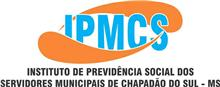 RELATÓRIO RESUMIDO DE RECEITAS E DESPESAS      -        PERÍODO: 01-09-2017  a  30-09-2017Avenida Seis nº 1211 – Centro – Chapadão do Sul – MSCEP – 79560-000 – Fone/Fax (67) 3562-3497 CNPJ: 04.680.541/0001-69 E-mail: ipmcs@hotmail.comDescriçãoReceitasDespesasRendimentos das Aplicações Financeiras632.355,29Contribuição Patronal – Prefeitura + 8ª do Parcelamento e Câmara Municipal 76.860,41Contribuição Funcional – Prefeitura e Câmara Municipal 4.281,76Contribuição de 02 Servidores Inativos 417,76Pagamento de Aposentadorias (91 Aposentados) 212.177,79Pagamento de Pensões  (24 Pensionistas)  33.009,03Complementação Salarial do Conselho Diretor  (3 Conselheiros Diretores) 7.775,48Pró-labore dos Conselheiros – 08 Membros do Conselho Curador, 05 Membros do Conselho Fiscal2.971,54ACONPREV – Consultoria Administrativa, Jurídica e Previdenciária Ltda – ME  6.000,00Quality – Sistemas Ltda – locação de Software1.730,57ADIMP-MS Associação dos Institutos Municipais de Previdência   655,90OI, Sanesul e Energisa733,91Banco do Brasil – tarifas bancárias454,07BLIT Softwares e Tecnologia Digital Ltda ME – locação de servidor de email e hospedagem de domínio 100,00Crédito e Mercado – Gestão de Valores Mobiliários Ltda – Consultoria em Investimentos650,00Diárias – Diretoria e Conselheiros participarem do 17º Congresso Nacional da ANEPREN em Curitiba – PR.19.224,00Reembolso de Despesas de Viagem – Diretoria e Conselheiros que participaram do 17º Congresso Nacional da ANEPREN 7.149,50Edson Fogassa dos Santos ME – prestação de serviços - conserto de Impressora a Laser do IPMCS280,00Juliano Vezentin Eirelli – ME – compra de 100 pct Papel Sulfite A4 multicopy com 500 folhas cada1.690,00Ministério da Fazenda – pagamento de multa referente a atraso na entrega do DCTF de janeiro de 2017250,00Ermirio Ferreira Franco – EPP – compra de 10 galões de Agua Mineral Aquarela de 20 Lts100,00                                                                                                                                                              TOTAL     R$                   713.915,22294.951,79TOTAL DAS APLICAÇÕES FINANCEIRAS EM 30/09/2017 R$ 83.221.461,58TOTAL DAS APLICAÇÕES FINANCEIRAS EM 30/09/2017 R$ 83.221.461,58TOTAL DAS APLICAÇÕES FINANCEIRAS EM 30/09/2017 R$ 83.221.461,58                     Conselho DiretorDiretora Presidente – Agnes Marli Maier Scheer MilerDiretora de Benefícios – Mariza SchultzDiretor Financeiro/Contador – Jairo de Freitas CardosoConselho CuradorPresidente – Sonia Teresinha Pena Fortes MaranVice Presidente - Tarcisio José AgnesSecretária – Rosana Carvalho Masson Anselmo José Alpe Eli de Melo RamosJacqueline Chagas Tomiazi BelotiRodrigo de Moraes GambaMaria José do Amaral LimaConselho FiscalPresidente – Luiz Fernando da Silva TorresSecretária – Ana Caroline LeviskiMauricio Bulhões Pereira Claudio Sebastião FerreiraIvani Langner Wiezoreck